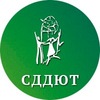 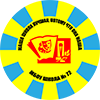 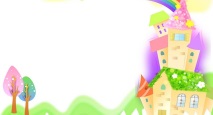 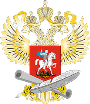 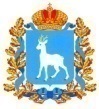 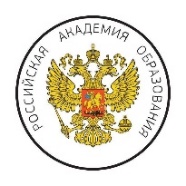 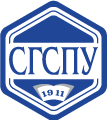 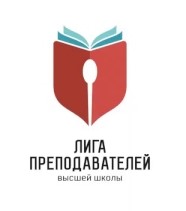 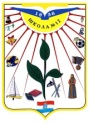 Министерство просвещения Российской ФедерацииМинистерство образования и науки Самарской областиРоссийская академия образованияФГБОУ ВО «Самарский государственный социально-педагогический университет»Научный центр РАО СГСПУКафедра психологии и социальной педагогикиФакультет начального образованияСамарское региональное отделение МОО «Лига преподавателей высшей школы»  МБОУ «Школа № 12 имени героя советского союза Ф.М. Сафонова» г.о. СамараМБОУ «Школа № 72» г.о. СамараМАДОУ «Детский сад №385» г.о. Самара Государственное бюджетное образовательное учреждение дополнительного образования Самарской области«Самарский Дворец детского и юношеского творчества»ПРОГРАММА научно-практического семинара  «Современные проблемы развития дополнительного образования детей в контексте идей непрерывного образования»в рамкахОДИННАДЦАТОГО МЕЖДУНАРОДНОГО ПЕДАГОГИЧЕСКОГО ФОРУМА«ЭВОЛЮЦИЯ ТЕОРИИ И ПРАКТИКИ СОВРЕМЕННОГО ОБРАЗОВАНИЯ: РЕАЛИИ И ПЕРСПЕКТИВЫ» 18 февраля 2022 (пятница), 13:00 часовМесто проведения: государственное бюджетное образовательное учреждение дополнительного образования Самарской области«Самарский Дворец детского и юношеского творчества» (онлайн)Ссылка на подключение: https://us06web.zoom.us/j/7354713238?pwd=Yk5vanVFbG9uZXRHdDcvM2dlZ3B5QT09 №ФИОУчреждениеДолжностьТемаСЕКЦИЯ 1 «Дистанционное образование и ИКТ: особенности внедрения в условиях организаций дополнительного образования»Модератор: Чиркова Ольга Геннадьевна, методист ГБОУ ДО СО СДДЮТСЕКЦИЯ 1 «Дистанционное образование и ИКТ: особенности внедрения в условиях организаций дополнительного образования»Модератор: Чиркова Ольга Геннадьевна, методист ГБОУ ДО СО СДДЮТСЕКЦИЯ 1 «Дистанционное образование и ИКТ: особенности внедрения в условиях организаций дополнительного образования»Модератор: Чиркова Ольга Геннадьевна, методист ГБОУ ДО СО СДДЮТСЕКЦИЯ 1 «Дистанционное образование и ИКТ: особенности внедрения в условиях организаций дополнительного образования»Модератор: Чиркова Ольга Геннадьевна, методист ГБОУ ДО СО СДДЮТСЕКЦИЯ 1 «Дистанционное образование и ИКТ: особенности внедрения в условиях организаций дополнительного образования»Модератор: Чиркова Ольга Геннадьевна, методист ГБОУ ДО СО СДДЮТ1Иванова Оксана АнатольевнаФилиал ГБОУ СОШ «ОЦ» п.г.т. Рощинский  м.р. Волжский Самарской области «ЦВР»педагог дополнительного образованияНовейшие информационные технологии в работе школьного музея2Инсапова Алеся РаисовнаСП ДЮСШ «Фортуна» ГБОУ СОШ с. Камышлапедагог дополнительного образованияДистанционные образовательные технологии в дополнительном образовании детей3Сафронова Елена Юрьевна,Колосова Галина АлексеевнаСП ДЮСШ ГБОУ СОШ №2 «ОЦ» с.Кинель-Черкассыстарший методист, инструктор-методистОпыт работы в рамках областной стажерской площадки по теме: «Дистанционные формы организации образовательной деятельности в учреждениях дополнительного образования физкультурно-спортивной направленности»4Чиркова Ольга ГеннадьевнаГБОУ ДО СО СДДЮТметодистДистанционный образовательный контент: практическое применение в контексте дополнительного образования5Полякова Любовь ГеннадьевнаСП ДШИ ГБОУ СОШ № 1 "ОЦ" ж.-д.ст. Шенталапедагог дополнительного образованияВидеоурок - форма дистанционного обучения в дополнительном образовании6Азамова Илуза ИброгимовнаЦВР «Эврика» - СП  ГБОУ СОШ им. Н.С. Доровского с. Подбельскпедагог дополнительного образованияПрименение интерактивных методов – новая ступень в организации обучения в дополнительном образовании7Шилов Алексей ДмитриевичГБОУ ДО СО СДДЮТметодистКраеведение в контексте современных информационных технологий8Гребенюк Анастасия СергеевнаСП ГБОУ СОШ «ОЦ» с.Богатое Центр внешкольной работыпедагог дополнительного образованияОпыт работы использования интернет-ресурсов для занятий ритмикой и хореографией в условиях дистанционного обучения9Ермошкина Людмила ВладимировнаФилиал ГБОУ СОШ «ОЦ» п.г.т. Рощинский  м.р. Волжский Самарской области «ЦВР»педагог дополнительного образованияИспользование дистанционных технологий и ИКТ на занятиях в объединении «Ребятам о зверятах»СЕКЦИЯ 2 «Актуальные педагогические практики в дополнительном образовании детей Самарской области»Модератор: Мазыр Зульфия Александровна, кандидат педагогических наук, заместитель директора ГБОУ ДО СО СДДЮТКулагина Юлия Олеговна, педагог-организатор ГБОУ ДО СО СДДЮТСЕКЦИЯ 2 «Актуальные педагогические практики в дополнительном образовании детей Самарской области»Модератор: Мазыр Зульфия Александровна, кандидат педагогических наук, заместитель директора ГБОУ ДО СО СДДЮТКулагина Юлия Олеговна, педагог-организатор ГБОУ ДО СО СДДЮТСЕКЦИЯ 2 «Актуальные педагогические практики в дополнительном образовании детей Самарской области»Модератор: Мазыр Зульфия Александровна, кандидат педагогических наук, заместитель директора ГБОУ ДО СО СДДЮТКулагина Юлия Олеговна, педагог-организатор ГБОУ ДО СО СДДЮТСЕКЦИЯ 2 «Актуальные педагогические практики в дополнительном образовании детей Самарской области»Модератор: Мазыр Зульфия Александровна, кандидат педагогических наук, заместитель директора ГБОУ ДО СО СДДЮТКулагина Юлия Олеговна, педагог-организатор ГБОУ ДО СО СДДЮТСЕКЦИЯ 2 «Актуальные педагогические практики в дополнительном образовании детей Самарской области»Модератор: Мазыр Зульфия Александровна, кандидат педагогических наук, заместитель директора ГБОУ ДО СО СДДЮТКулагина Юлия Олеговна, педагог-организатор ГБОУ ДО СО СДДЮТ1Викторова Наталья ЕвгеньевнаГБОУ СОШ «ОЦ «Южный город» пос. Придорожный» м.р. Волжскийпедагог дополнительного образованияПрактика организации краеведческой исследовательской работы с обучающимися из опыта реализации программы  дополнительного образования «Юный геолог Самарского края»2Илюхина Ульяна ЮрьевнаСП ДОД ДЮЦ ГБОУ СОШ с. Красный Ярпедагог дополнительного образованияРусское народное творческое наследие, как важный компонент в воспитании гражданской идентичности школьника3Мазыр Зульфия АлександровнаГБОУ ДО СО СДДЮТзам. директора, методистРазвитие социальной одаренности в детских и молодежных объединениях4Шеина Ольга ВасильевнаМБУ ДО «ЦДТ «Металлург» г.о. Самарапедагог дополнительного образованияФормирование естественно-научной грамотности средствами дополнительной общеразвивающей модульной программы «Мир разных наук»5Шурунова Елена ЛеонидовнаГБОУДОД ЦРТДЮ ЦСМЗаместитель директора по УВРРеализация областного онлайн проекта «Территория профилактики» как формы организации профилактики девиантного поведения детей и подростков Самарской области»6Медведская Галина НиколаевнаСП «Спектр» ГБОУ СОШ с. Подстепкипедагог дополнительного образованияХудожественная обработка соломки -  бережное сохранение традиций7Кулагина Юлия ОлеговнаГБОУ ДО СО СДДЮТпедагог-организаторПрактика организации региональной команды Всероссийского конкурса «Большая перемена»8Пронина Людмила ВикторовнаГБОУ СОШ им. М.Н. Заводского с. ЕлховкаучительВоспитание, развитие и социализация обучающихся  через систему дополнительного образования на примере занятий видеотворчествомСЕКЦИЯ 3 «Современное состояние системы дополнительного образования детей: вызовы и перспективы»Модератор: Журавлева Светлана Владимировна, заместитель руководителя РМЦ ГБОУ ДО СО СДДЮТСЕКЦИЯ 3 «Современное состояние системы дополнительного образования детей: вызовы и перспективы»Модератор: Журавлева Светлана Владимировна, заместитель руководителя РМЦ ГБОУ ДО СО СДДЮТСЕКЦИЯ 3 «Современное состояние системы дополнительного образования детей: вызовы и перспективы»Модератор: Журавлева Светлана Владимировна, заместитель руководителя РМЦ ГБОУ ДО СО СДДЮТСЕКЦИЯ 3 «Современное состояние системы дополнительного образования детей: вызовы и перспективы»Модератор: Журавлева Светлана Владимировна, заместитель руководителя РМЦ ГБОУ ДО СО СДДЮТСЕКЦИЯ 3 «Современное состояние системы дополнительного образования детей: вызовы и перспективы»Модератор: Журавлева Светлана Владимировна, заместитель руководителя РМЦ ГБОУ ДО СО СДДЮТ1Киреева Анастасия Геннадьевна, Щербинина Ирина ВладимировнаМБУ ДО ЦВР «Парус» г.о. Самараметодист, зав. отделом; педагог-организатор, зав. отделомПроектная деятельность обучающихся объединений разных направленностей в работе центра дополнительного образования2Сироткина Елена АлександровнаГБОУ ДО СО СДДЮТзаместитель директора  – руководитель РМЦЦифровой профиль Целевой модели развития системы дополнительного образования детей Самарской области3Павлова Галина НиколаевнаСП ЦДТ «Пируэт» ГБОУ гимназии им. С.В. Байменова г. Похвистневопедагог дополнительного образованияРеалии, опыт и перспективы развития дополнительного образования в г.о. Похвистнево4Журавлева Светлана ВладимировнаГБОУ ДО СО СДДЮТзаместитель руководителя РМЦСовременные тенденции обновления дополнительных общеобразовательных общеразвивающих программ: региональные особенности5Фартдинов Арнольд АзатовичСП ДЮСШ «Фортуна» ГБОУ СОШ с. Камышлапедагог дополнительного образованияПрофессиональная компетентность педагога и педагогическое мастерство6Малышок Наталья ИгоревнаГБОУ ДО СО СДДЮТзаместитель руководителя РМЦФеномен фольклора как культурного наследия Самарской области: традиции народной педагогики в воспитательных системах организаций дополнительного образования7Куля Анна ВикторовнаСП «Поиск» ГБОУ СОШ №1 «Образовательный центр» с. СергиевскметодистНаставничество как эффективная форма работы с молодыми педагогами8Дорогова Яна ВладимировнаМБУ ДО ДШИ № 4 г.о. СамарапедагогРоль музыкальных конкурсов в педагогической практике дополнительного образования9Саранцева Ирина ВикторовнаСП ГБОУ СОШ «ОЦ» с. Богатое Центр внешкольной работыстарший методистРеализация моделей доступности дополнительного образования для детей различных категорий в условиях сельской местностиСЕКЦИЯ 4 «Опыт реализации воспитательного потенциала в системе дополнительного образования детей и подростков»Модератор: Васюткин Сергей Владимирович, педагог-организатор ГБОУ ДО СО СДДЮТСЕКЦИЯ 4 «Опыт реализации воспитательного потенциала в системе дополнительного образования детей и подростков»Модератор: Васюткин Сергей Владимирович, педагог-организатор ГБОУ ДО СО СДДЮТСЕКЦИЯ 4 «Опыт реализации воспитательного потенциала в системе дополнительного образования детей и подростков»Модератор: Васюткин Сергей Владимирович, педагог-организатор ГБОУ ДО СО СДДЮТСЕКЦИЯ 4 «Опыт реализации воспитательного потенциала в системе дополнительного образования детей и подростков»Модератор: Васюткин Сергей Владимирович, педагог-организатор ГБОУ ДО СО СДДЮТСЕКЦИЯ 4 «Опыт реализации воспитательного потенциала в системе дополнительного образования детей и подростков»Модератор: Васюткин Сергей Владимирович, педагог-организатор ГБОУ ДО СО СДДЮТ1Чернова Наталья АлександровнаМБУ ДО «ЦДТ «Ирбис» г.о. Самараметодист, педагог дополнительного образованияОрганизация совместной деятельности педагога объединения «Экологи» с родителями и детьми различных возрастных категорий, направленной на укрепление физического и духовного здоровья семьи, способствующего социальной адаптации ребенка во взрослой жизни2Барова Светлана Юрьевна,Торская Елена АлександровнаМБУ ДО ЦДТ «Металлург» г.о. Самарапедагоги-психологиАвторская психологическая игра «МАЯК»3Гелик Инна ИвановнаФилиал ГБОУ СОШ «ОЦ» имени 81 гвардейского мотострелкового полка п.г.т. Рощинский  м.р. Волжский Самарской области «ЦВР»старший  методист«Современный подход к воспитательной работе в системе дополнительного образования»4Мухаметова Сауле УтепкалиевнаЦДТ «Радуга» ГБОУ СОШ № 1г. Нефтегорскапедагог-организаторЭффективные формы и методы взаимодействия семьи и учреждения дополнительного образования5Царьков Сергей ИвановичСП ДОД ДЮЦ ГБОУ СОШ с. Красный Ярпедагог дополнительного образованияДополнительное образование как средство профилактики терроризма и экстремизма в подростковой среде6Лаврухина Светлана Николаевна, Анохина Маргарита СтаниславовнаМБУ ДО «ЦДТ «Металлург» г.о. Самарастарший методистдиректорРеализация проекта «Мы-россияне» в условиях учреждения дополнительного образования7Латыпова Екатерина ЮрьевнаМБУ ДО ДЮЦ «Пилигрим»г.о. Самарапедагог дополнительного образования«Книга добрых дел» как способ повышения социальной активности детей и подростков»8Сомова Алина ВикторовнаМБУ ДО «ДШИ № 15» г.о. Самарапедагог дополнительного образованияФормирование и развитие детского коллектива в отделении ИЗО и ДПИ (из опыта работы ДШИ)9Ирмагамбетова Алтнай РамазановнаСП «Дом детского творчества» ГБОУ СОШ № 1 «ОЦ» с.Большая Глушицапедагог дополнительного образованияРазвитие духовности и культуры  у обучающихся детского объединения «Копилка»  в рамках воспитательного проекта «С книгой по жизни»